BIODATA MAHASISWA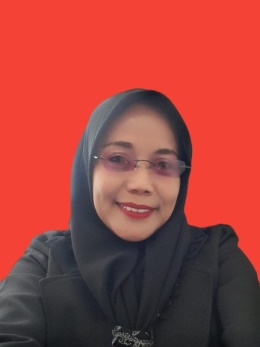 Identitas DiriNama	:	Irma SariNPM	:	217215007Tempat / Tanggal Lahir	:	Penyabungan, 17 Desember 1979 Agama		:	IslamAlamat	:	Mandailing NatalJudul Tesis	:	Developing English Reading Comprehension Material Based on The Sq4r Technique For Class X MAN 1 MANDAILING NATALDosen Pembimbing	:	Prof.Dr. Ahmad Laut Hasibuan.M.PdOrang TuaNama Ayah	:	Alm. H. Madong Nst,Nama Ibu	:	Hj. Dermawan124